2022-2023 Liturgical Calendar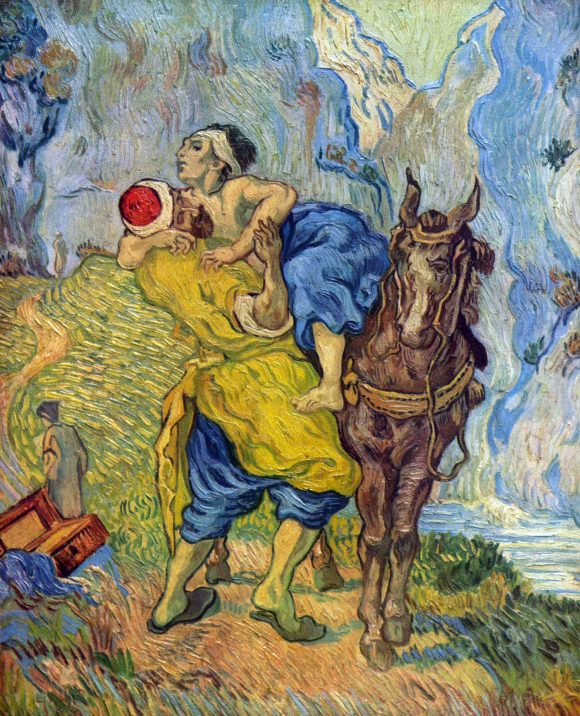 

Good Samaritan by Vincent Van Gogh 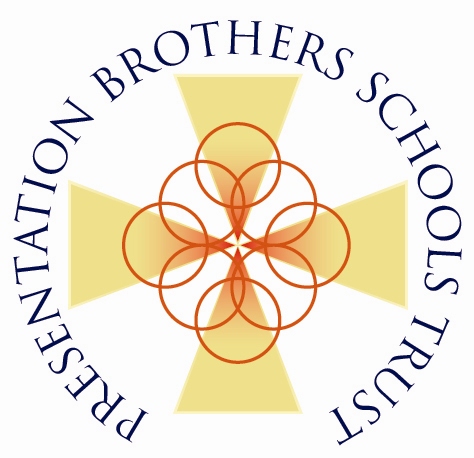 The Good Samaritan parable eloquently presents the basic decision we need to make in order to rebuild our wounded world. In the face of so much pain and suffering, our only course is to imitate the Good Samaritan. Any other decision would make us either one of the robbers or one of those who walked by without showing compassion for the sufferings of the man on the roadside. The parable shows us how a community can be rebuilt by men and women who identify with the vulnerability of others, who reject the creation of a society of exclusion, and act instead as neighbours, lifting up and rehabilitating the fallen for the sake of the common good. Pope Francis. Fratelli Tutti P67 This calendar has been produced in co-operation with the Spiritan Education Trust and the Association of Patrons and Trustees of Catholic Schools (APTCS)SEPTEMBER 2022SEPTEMBER 2022SEPTEMBER 2022SEPTEMBER 2022SEPTEMBER 2022SEPTEMBER 2022SEPTEMBER 2022MonTueWedThuFriSatSun2930311234World Day of Prayer for the Care of CreationSeason of Creation begins, and ends on October 4Anniversary of the death of Alan Kurdi 2015 (a 3-year-old boy found dead on a Turkish beach)567891011International Literacy Day Feast of the Birth of Blessed Virgin MaryFeast of Blessed Jacques Laval C.S.Sp.Hajj (Annual Pilgrimage to Mecca, Islamic)Hajj (Annual Pilgrimage to Mecca, Islamic)Hajj (Annual Pilgrimage to Mecca, Islamic)12131415161718 Hajj (Annual Pilgrimage to Mecca, Islamic)Hajj (Annual Pilgrimage to Mecca, Islamic)Hajj (Annual Pilgrimage to Mecca, Islamic)Eid-al-Adha (Festival of Sacrifice, Islamic), begins at sundownUN International Day of DemocracyUN International Day for the Preservation of the Ozone Layer19202122232425UN International Day of PeaceWorld Car Free dayRosh Hashanah (Jewish), begins at sundown262728293012Feast Day of St. Vincent de PaulFeast of St. Michael the ArchangelOCTOBER 2022OCTOBER 2022OCTOBER 2022OCTOBER 2022OCTOBER 2022OCTOBER 2022OCTOBER 2022OCTOBER 2022OCTOBER 2022OCTOBER 2022OCTOBER 2022OCTOBER 2022OCTOBER 2022OCTOBER 2022MonTueTueTueWedThuThuFriFriSatSatSunSunSun26272727282929303011222Feast Day of St. Theresa of Lisieux, Patroness of MissionsInternational Day of Older PersonsFeast Day of St. Theresa of Lisieux, Patroness of MissionsInternational Day of Older PersonsFeast Day of Claude Poullart des Places, Spiritan FounderInternational Day of Nonviolence – Mohandas Gandhi’s birthdayFeast Day of Claude Poullart des Places, Spiritan FounderInternational Day of Nonviolence – Mohandas Gandhi’s birthdayFeast Day of Claude Poullart des Places, Spiritan FounderInternational Day of Nonviolence – Mohandas Gandhi’s birthday34445667788999Feast Day of St. Francis of Assisi, Patron of Environment Yom Kippur (Jewish), begins at sundownFeast Day of St. Francis of Assisi, Patron of Environment Yom Kippur (Jewish), begins at sundownFeast Day of St. Francis of Assisi, Patron of Environment Yom Kippur (Jewish), begins at sundownInternational World Teacher’s DaySukkoth (Jewish Feast of Tabernacles)Sukkoth (Jewish Feast of Tabernacles)Sukkoth (Jewish Feast of Tabernacles)1011111112131314141515161616Sukkoth (Jewish Feast of Tabernacles)World Mental Health DaySukkoth (Jewish Feast of Tabernacles)Sukkoth (Jewish Feast of Tabernacles)Sukkoth (Jewish Feast of Tabernacles)Sukkoth (Jewish Feast of Tabernacles)Sukkoth (Jewish Feast of Tabernacles)Sukkoth (Jewish Feast of Tabernacles)Sukkoth (Jewish Feast of Tabernacles)Sukkoth (Jewish Feast of Tabernacles)Sukkoth (Jewish Feast of Tabernacles)Sukkoth (Jewish Feast of Tabernacles)Sukkoth (Jewish Feast of Tabernacles)UN. World Food DaySukkoth (Jewish Feast of Tabernacles)UN. World Food DaySukkoth (Jewish Feast of Tabernacles)UN. World Food Day1718181819202021212222232323International Day for the Eradication of PovertyEU Anti-Trafficking DayEU Anti-Trafficking DayEU Anti-Trafficking DayWorld Mission SundayWorld Mission SundayWorld Mission Sunday2425252526272728282929303030United Nations Day Diwali – the Hindu Festival of Lights311112334455666NOVEMBER 2022NOVEMBER 2022NOVEMBER 2022NOVEMBER 2022NOVEMBER 2022NOVEMBER 2022NOVEMBER 2022NOVEMBER 2022NOVEMBER 2022NOVEMBER 2022NOVEMBER 2022NOVEMBER 2022NOVEMBER 2022MonMonTueWedWedWedThuThuFriFriSatSatSun313112223344556All Saints DayAll Souls DayAll Souls DayAll Souls Day77899910101111121213World Day of the Poor (Vatican)14141516161617171818191920Feast Day of St. Lawrence O’Toole, Patron Saint of DublinFeast Day of St. Lawrence O’Toole, Patron Saint of DublinInternational Day of ToleranceInternational Day of ToleranceInternational Day of ToleranceFeast of Christ the KingUniversal Children’s Day21212223232324242525262627The Presentation of the Blessed Virgin MaryPRES DAYThe Presentation of the Blessed Virgin MaryPRES DAYThanksgiving Day Evangeli Gaudium, The Joy of the Gospel (2013), Pope FrancisThanksgiving Day Evangeli Gaudium, The Joy of the Gospel (2013), Pope FrancisUN Day for Elimination of Violence against WomenUN Day for Elimination of Violence against Women1st Sunday of Advent2828293030301122334DECEMBER 2022DECEMBER 2022DECEMBER 2022DECEMBER 2022DECEMBER 2022DECEMBER 2022DECEMBER 2022MonTueWedThuFriSatSun2829301234World AIDS DayUN Day for the Abolition of SlaveryFeast Day of St. Francis Xavier, Patron of Missions UN day for Disabled Persons2nd Sunday of Advent567891011UN day celebrating VolunteeringFeast Day of St. NicholasFeast of the Immaculate ConceptionUN Human Rights Day3rd Sunday of Advent (Joyous Sunday)12131415161718Feast Day of St. John of the CrossBirthday of Pope Francis (1936)4th Sunday of Advent19202122232425International Human Solidarity DayWinter SolsticeChristmasDeus Caritas Est, God is Love (2005) Pope Benedict XVI2627282930311Feast Day of St. Stephen, first martyrFeast Day of St. John, apostle and evangelistNew Year’s EveJANUARY 2023JANUARY 2023JANUARY 2023JANUARY 2023JANUARY 2023JANUARY 2023JANUARY 2023MonTueWedThuFriSatSun2627282930311New Year’s DayWorld Day of Peace (Vatican)Solemnity of Mary, Mother of God2345678Feast of the Epiphany9101112131415Baptism of the LordAnniversary of the Haitian earthquake that killed 200,000 and left 2.3m homeless16171819202122Martin Luther King, Jr. DayWeek of Prayer for Christian Unity, finishes 25th23242526272829International Day of Commemoration of the Holocaust (UN)Chinese New Year (Confucian/Daoist/Buddhist) (Year of the Rabbit)World Day of Leprosy Catholic Schools Week starts303112345FEBRUARY 2023FEBRUARY 2023FEBRUARY 2023FEBRUARY 2023FEBRUARY 2023FEBRUARY 2023FEBRUARY 2023MonTueWedThuFriSatSun303112345Feast Day of St. BridgetFeast Day of St. Blaise, Patron of throat illnessesFeast Day of Francis Libermann, Spiritan FounderWorld Cancer Awareness Day Catholic Schools Week ends Birthday of Rosa Parks (1913-2005) African American civil rights leader6789101112Feast of our Lady of LourdesWorld Day of Prayer for the Sick13141516171819Feast of St. Valentine20212223242526UN World Day of Social JusticePancake Tuesday - Mardi GrasAsh Wednesday1st Sunday of Lent272812345Feast Day of Blessed Daniel Brottier C.S.Sp.MARCH 2023MARCH 2023MARCH 2023MARCH 2023MARCH 2023MARCH 2023MARCH 2023MonTueWedThuFriSatSun272812345International Day for the Abolition of the Death Penalty2nd Sunday of Lent6789101112International Women’s Day3rd Sunday of Lent13141516171819Feast Day of St. PatrickFeast Day of St. Joseph4th Sunday of Lent20212223242526UN Day for the Elimination of Racial DiscriminationWorld Water DayRamadan (Muslim observance) begins at sundown and continues for 30 daysFeast Day for St. Oscar Romero and anniversary of his assassinationFeast Day of the AnnunciationAnniversary of the Abolition of Trans-Atlantic Slave Trade (UN)5th Sunday of Lent272829303112APRIL 2023APRIL 2023APRIL 2023APRIL 2023APRIL 2023APRIL 2023APRIL 2023MonTueWedThuFriSatSun272729303112Anniversary of the death of Saint Pope John Paul II (1920-2005)Palm Sunday3456789Holy Thursday of the Lord’s SupperUN World Health Day Good FridayEaster VigilAmoris Laetitia (The Joy of Love) 2016 Pope FrancisEaster Sunday10111213141516International Day for Street Children17181920212223Eid al-Fitr - Ramadan ends at sundownEarth Day24252627282930Feast of St. Catherine of Siena, “Be who God meant you to be and you will set the world on fire.”MAY 2023MAY 2023MAY 2023MAY 2023MAY 2023MAY 2023MAY 2023MonTueWedThuFriSatSun1234567St. Joseph the WorkerFeast Day of Blessed Edmund Rice 891011121314World Red Cross and Red Crescent Day15161718192021International Conscientious Objectors’ DayUN Day of FamiliesInternational Communications Day (Vatican)Feast of the AscensionNovena to the Holy SpiritUN Day for Dialogue and Development22232425262728Laudato Si Celebration weekLaudato Si Celebration weekLaudato Si, On Care for our Common Home (2015) Pope FrancisLaudato Si Celebration weekShavuot, Jewish festival commemorates the giving of the Torah at Mount SinaiLaudato Si Celebration weekLaudato Si Celebration weekLaudato Si Celebration weekFeast of Pentecost2930311234Laudato Si Celebration weekInternational Day of United Nations PeacekeepersLaudato Si Celebration weekFeast of the Visitation of MaryJUNE 2023JUNE 2023JUNE 2023JUNE 2023JUNE 2023JUNE 2023JUNE 2023MonTueWedThuFriSatSun2930311234UN Day of Innocent Children, Victims of AggressionFeast of the Holy Trinity567891011World Environment DayFeast of Corpus Christi12131415161718World Day against Child LabourUN Day to Combat Desertification and Drought19202122232425World Refugee DaySummer solstice262728293012UN Day in Support of Victims of TortureCaritas in Veritate, Charity in Truth (2009) Pope Benedict XVIJULY 2023JULY 2023JULY 2023JULY 2023JULY 2023JULY 2023JULY 2023MonTueWedThuFriSatSun262728293012345678910111213141516Anniversary of Srebrenica Slaughter in Bosnia (1995)Birthday of Malala Yousafzai, Pakistani activist for female education and youngest-ever Noble Prize Laureate17181920212223Nelson Mandela International DayFeast of Mary of Magdala – Apostle to the Apostles24252627282930Lumen Fidei, The light of Faith (2013) Pope FrancisInternational Day of Friendship31123456Feast Day of St. Ignatius of LoyolaAUGUST 2023AUGUST 2023AUGUST 2023AUGUST 2023AUGUST 2023AUGUST 2023AUGUST 2023MonTueWedThuFriSatSun31123456World Youth Day 2023, PortugalWorld Youth Day 2023, PortugalWorld Youth Day 2023, PortugalWorld Youth Day 2023, PortugalWorld Youth Day 2023, PortugalWorld Youth Day 2023, PortugalAnniversary of the bombing of Hiroshima (1945)78910111213Anniversary of the bombing of Nagasaki (1945)International Day of the World’s Indigenous Peoples14151617181920Feast Day of Maximilian Kolbe, priest and martyrFeast Day of the Assumption of MaryWorld Humanitarian Day21222324252627International Day for the Remembrance of Slave Trade and Its AbolitionBirthday of Saint Mother Teresa of Calcutta (1910-1997)28293031123Martin Luther King, Jr., delivered his I Have a Dream speech, Washington, D.C. (1963)Islamic New Year